ANEXO II DA RESOLUÇÃO No 225/2018-CONSEPE, de 27/11/2018.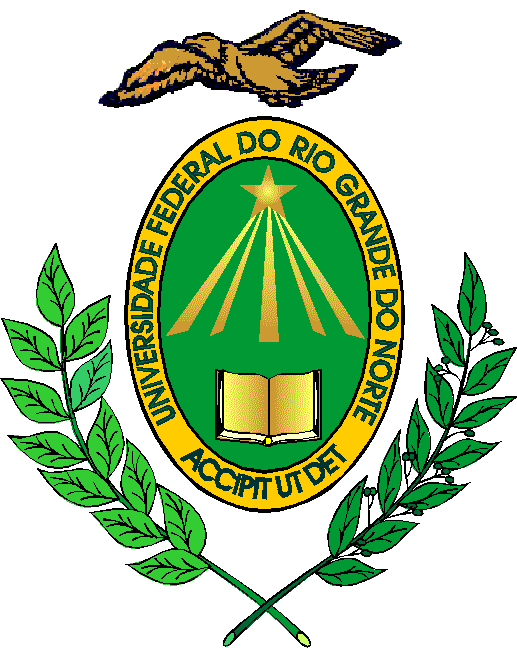 MINISTÉRIO DA EDUCAÇÃOUNIVERSIDADE FEDERAL DO RIO GRANDE DO NORTEPROGRAMA E RELAÇÃO DE TEMAS DA DIDÁTICAUNIDADE: ESCOLA MULTICAMPI DE CIÊNCIAS MÉDICAS DO RIO GRANDE DO NORTEEndereço da Unidade: Av. Coronel Martiniano, 541, Caicó-RNCEP: 59300-000Fone: (84) 3342-2337E-mail: secretaria@emcm.ufrn.br EDITAL Nº:CARREIRA:( X ) MAGISTÉRIO SUPERIOR    (     ) MAGISTÉRIO EBTT(     ) MAGISTÉRIO DE NÍVEL SUPERIOR ESPECIALIZADOÁREA DO CONHECIMENTO:CLÍNICA MÉDICA / INFECTOLOGIA / INTERNATO EM MEDICINA E RESIDÊNCIA / HABILIDADES CLÍNICAS – 20 HORAS – CAMPUS CAICÓ/RNPROGRAMA DO PROCESSO SELETIVO (PROVA ESCRITA)Relação parasito-hospedeiro.Doenças virais: arboviroses, hepatites virais, HIV/Aids.Doenças causadas por bactérias: pneumonias, meningites, sífilis, tuberculose.Sepse: fisiopatologia e manejo clínico.Helmintíases.Segurança do paciente.RELAÇÃO DE TEMAS PARA PROVA DIDÁTICARelação parasito-hospedeiro.Doenças virais: arboviroses, hepatites virais, HIV/Aids.Doenças causadas por bactérias: pneumonias, meningites, sífilis, tuberculose.Sepse: fisiopatologia e manejo clínico.Helmintíases.Segurança do paciente.